EEASCNA Minutes - September 2018Area began at 3:01 pmSimone opened ASC Meeting with moment of silence followed by the Serenity PrayerReading of Twelve Traditions - Brian J.Reading of Twelve Concepts - JustinReading of Article II & III:  Purpose of EEASCNA - WillieArticle II: Purpose The purpose of the East End Area Service Committee of Narcotics Anonymous (EEASCNA) shall be to respond to the needs and collective conscience of its member groups. EEASCNA supports and encourages the unity, welfare and growth of the East End Area as part of a worldwide Fellowship. Article III: A. Definition and Function of the Area: The Area Service Conference (ASC) is the communicative channel for a unified Fellowship, a tie that binds us together. The ASC serves as a link in the flow of communication from the member to the worldwide Fellowship, establishes a structure in which services and education are provided, and functions as a vehicle through which our Area Fellowship and society can relate. The EEASC is a Committee made up of Group Service Representatives (GSRs), special purpose Task panels and an Administrative Body from Member Groups of the East End Area.Administration Roll-CallKey:  0= Not Present, 1= Present, (-) = Vacant, R= Report submitted onlyGroup Voting Policy:To reach quorum, 50% + 1 of groups present must be in good-standing.A quorum must be reached by fifteen (15) minutes after roll call is completed and before any business can be conducted.In order for a topic to be enacted, 80% of the groups present must be in good standing.New groups must attend 3 consecutive Area Meetings to gain voting rights at the 3rd Area.If a group misses 2 consecutive Area Meetings to re-gain voting rights at the 2nd. East End Area Groups Roll CallKey:  0= Not Present, 1= Present, R= Report Submitted only, Blacked Out= Not G.S.Subcommittee ReportsTreasurer ReportGiving money to Treasure for tip for Lunch and money to purchase a bin to use for Activities’ suppliesFull report below: 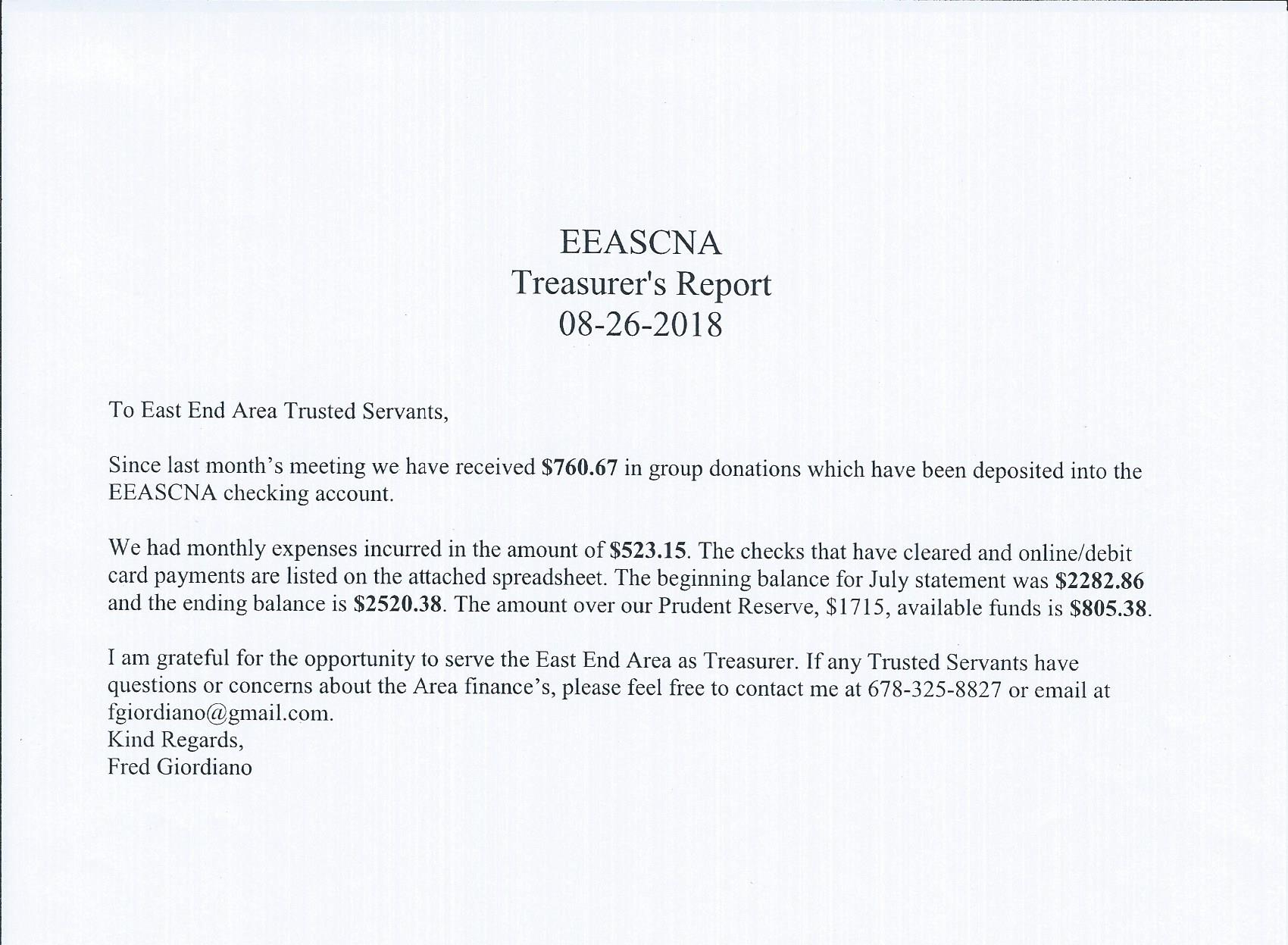 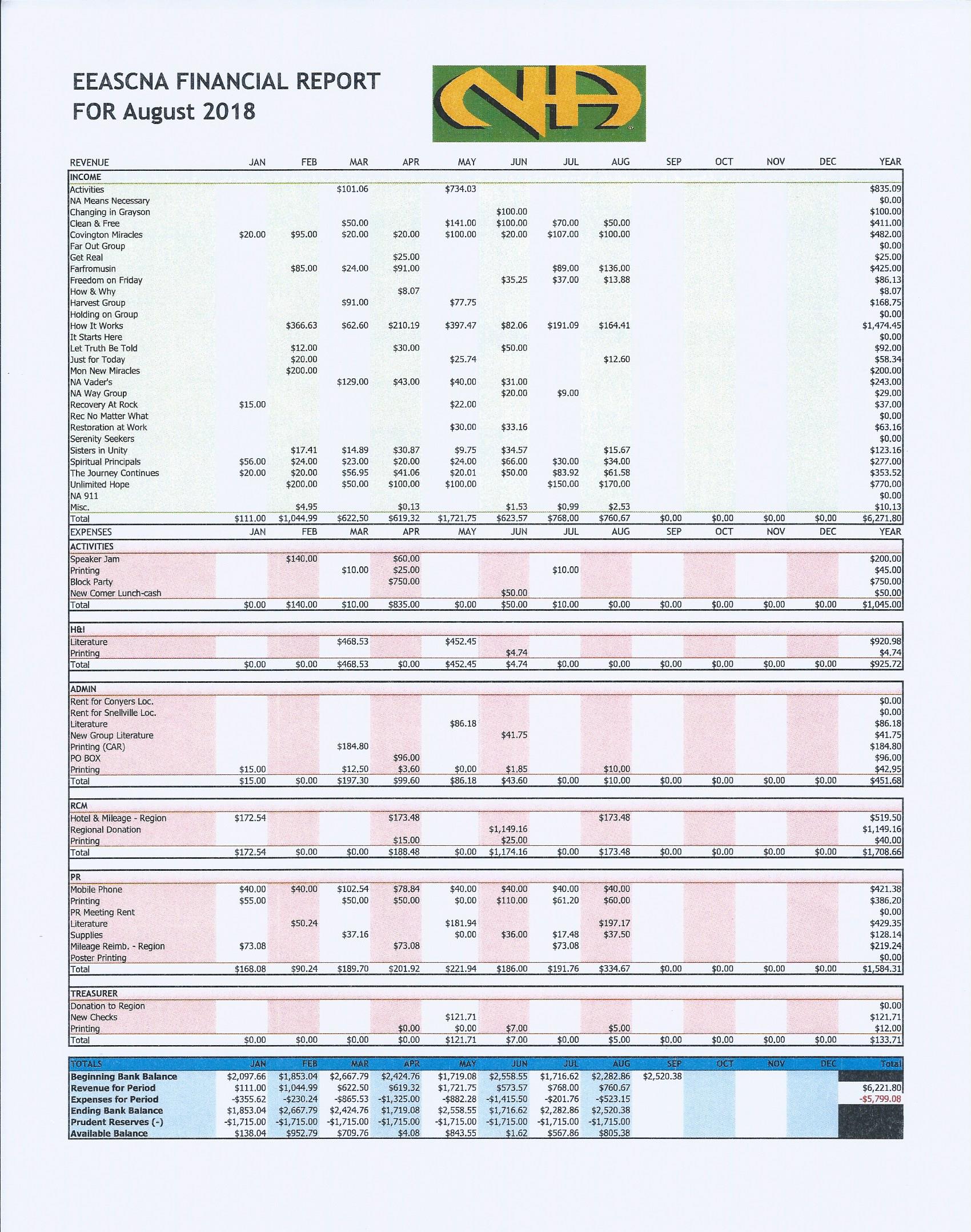 RCM ReportNext RSC will be September 8th & 9th CPP Policy changes need to be voted onAll changes passedConsensus Based Decision Making (CBDM) Full report below:RCM Reportto theEast-End ASCDate: August 26, 2018Next RSC will be September 8th and 9th 2018Regional Service Committee minutes can be found @https://www.dropbox.com/s/rj15qqlhwvwf25f/GRSCNA%20Minutes%20-%20.June%202018.docx?dl=0 Full report below:Old Business2018-005 - To approve updated CPP PolicyReview the results of the Conference Agenda Report (CAR)Discuss the Hand-out on Consciences Based Decision Making (CBDM)How to literature. New BusinessVote on the revision of the Convention Planning Panel PolicyChanges and updates to CPP policies 6\10 \2018Page 1 under Purpose 2nd para. Added 12 Concepts Now reads: it should always conform to the 12 traditions and 12 concepts of N.A. and reflect our primary purpose.Page 1 under Convention Planning Panel Meetings.2nd para. Removed; is required to purchase a banquet ticket for the current year convention.  Paragraph now reads: Each CPP member is required to stay on site during the entire convention, when a host hotel is secured by GRC Inc. each member will be required to secure their reservation on the master account. Payment for the hotel expense must be paid no later than the first day of the convention. Under Attendance 1st sentence added or 3 for the year. Now reads: Any CPP committee officer, either administrative officer of Subcommittee Chair or Vice-Chair who is absent at two (2) Consecutive or any three (3) for the year regular scheduled meeting, …Page 3, #8 is Virtual meetings will follow all policies that are in place already and #9 is now the Agenda.Page 7 under; Travel Policy changed $00.46\mile to Region AllotmentPage 10.  3rd para. changed cash to funds 4th para from once a week to daily 5th CFO to BOD also removed mail in registration sentence.Page 11. Changed handle money to; operate point of sale device and CFO to BODPage 12. changed taped and taping to; record and recording. Page 13.  Under Hospitality added; Approved raffle instead of just raffle under Arts & graphics added; continued and future. Now reads; This subcommittee will be responsible for continued solicitation of the fellowship for artwork that will go along with the current and future convention themes.New TopicsGeorgia Regional History Book Project Vacant Admin Positions:Alternate SecretaryTreasurers ReportApril 2018 - June 20181. Bank Statements and Reconciliation Summary Reports2. Profit & Loss and Budget vs. Actual3. Check Register4. Income & Expenses5. 2018-2019 Proposed BudgetThanks for allowing us to be of serviceRCM/RCMA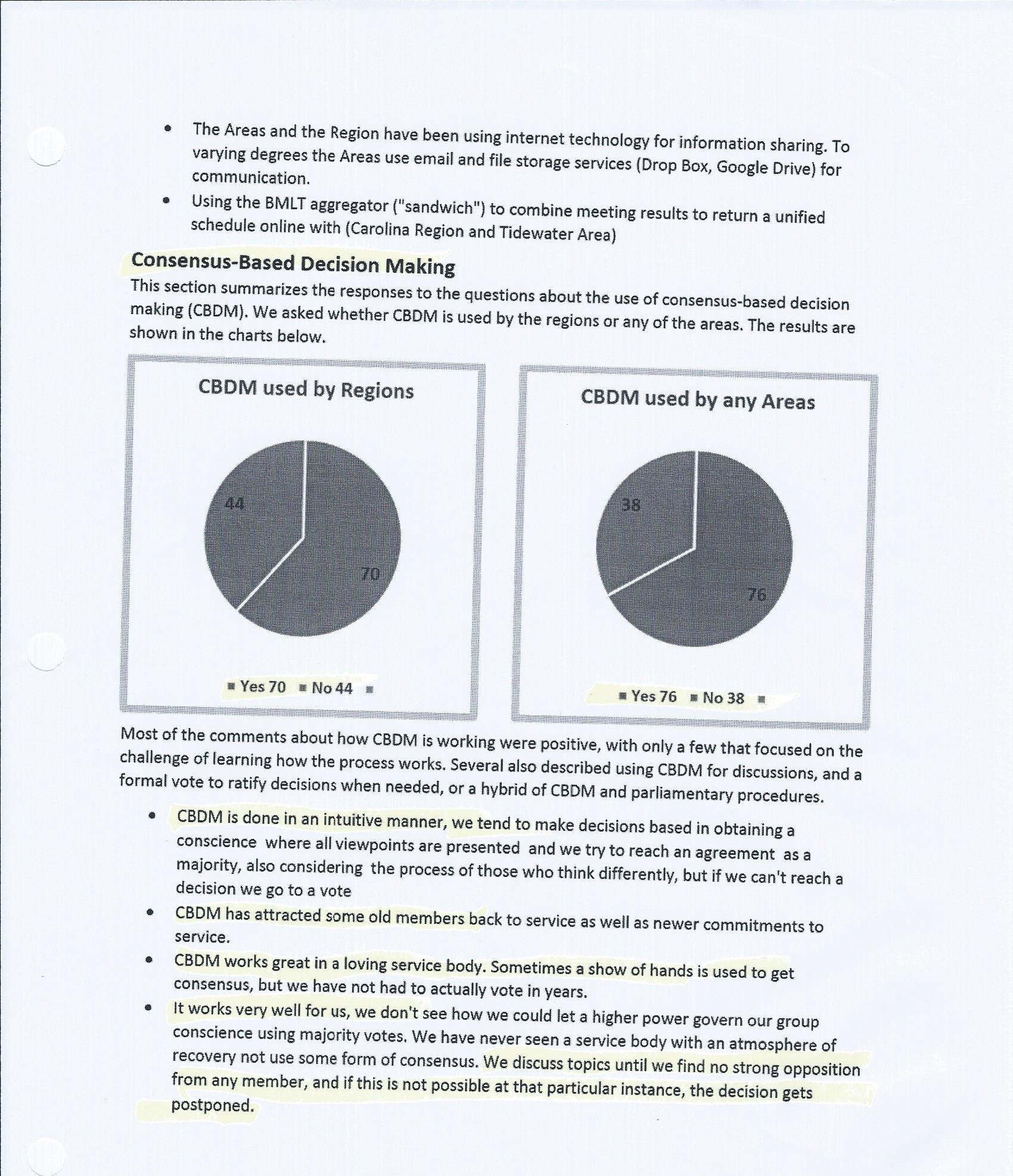 H & I ReportContact Jon C. to volunteer - (205) 317-513990-day clean time requirementPlease announce H&I needs in meetings, don’t wait until group conscious!!Public Relations ReportTouch of Hope - starts August 26thUnity Speaker Jam on October 6th - flyer below***Full report below: 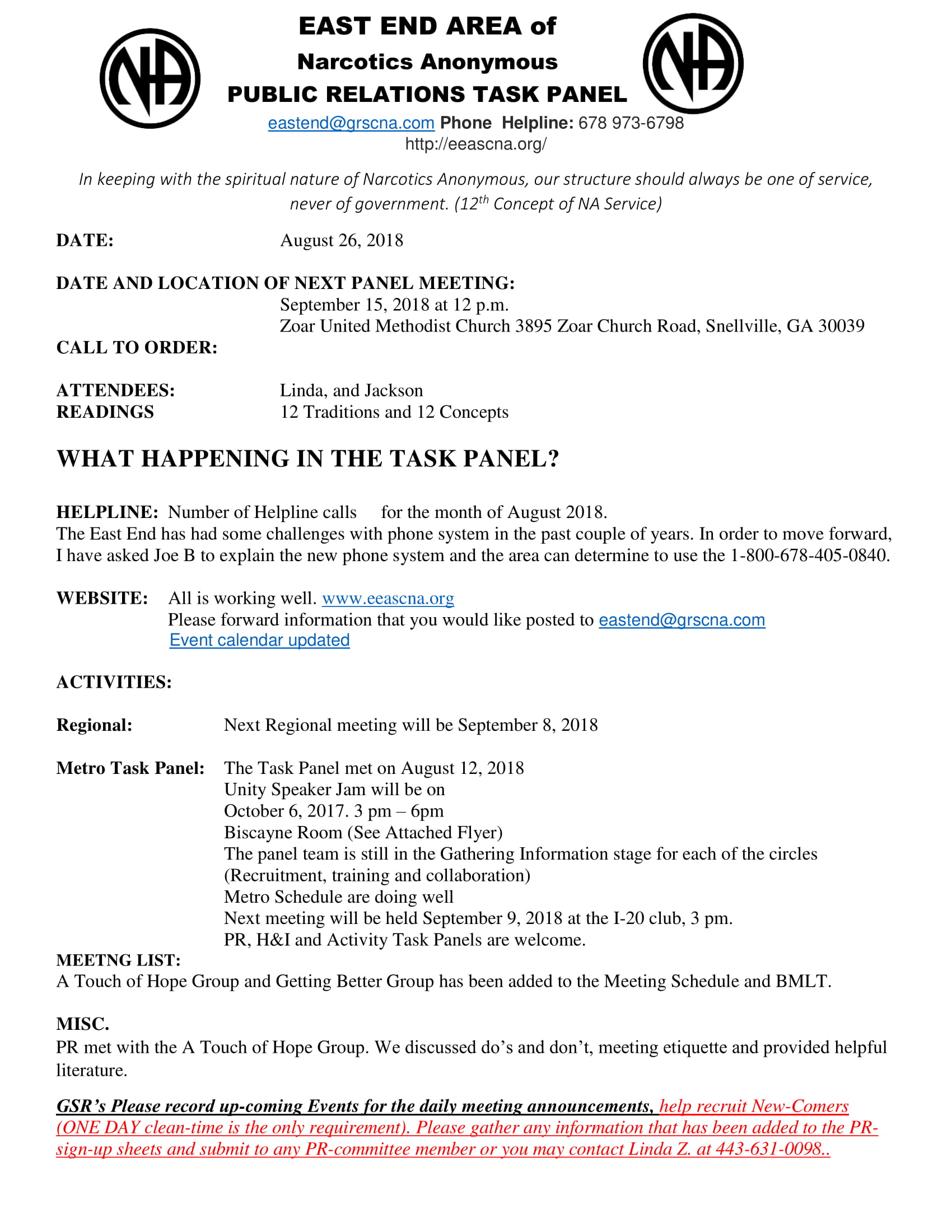 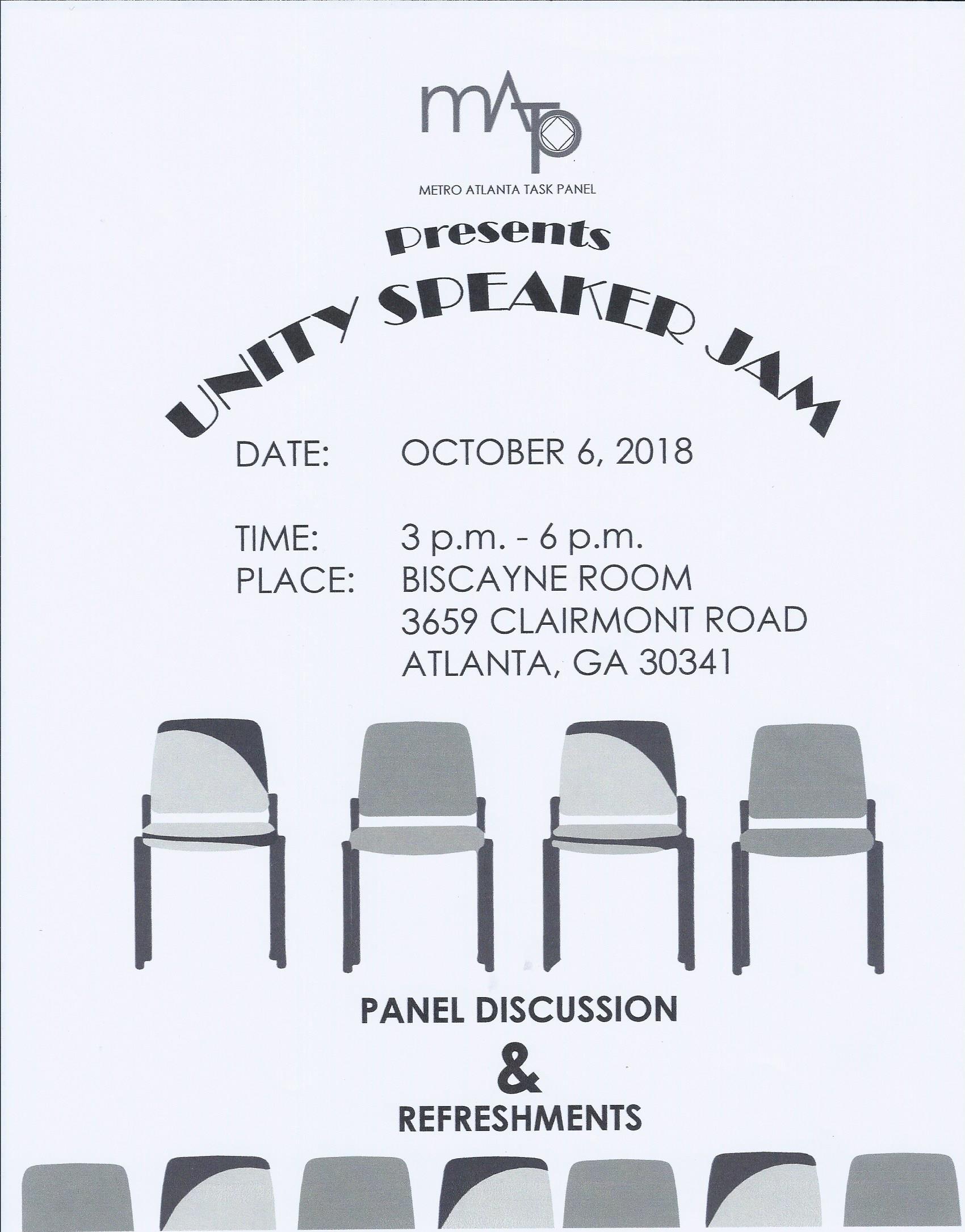 Activities ReportUpcoming events - October - Let’s Have Lunch!!Flyer below***November - Thanksgiving marathonFlyer and sign-up sheet below***Will sell soda and water at ASC from now onMake sure GSRs are spreading word about events! Hand out flyers! Announce at meetings!!Activities sub-committee meeting meets the 3rd Saturday of every month at 11 am at Zoar church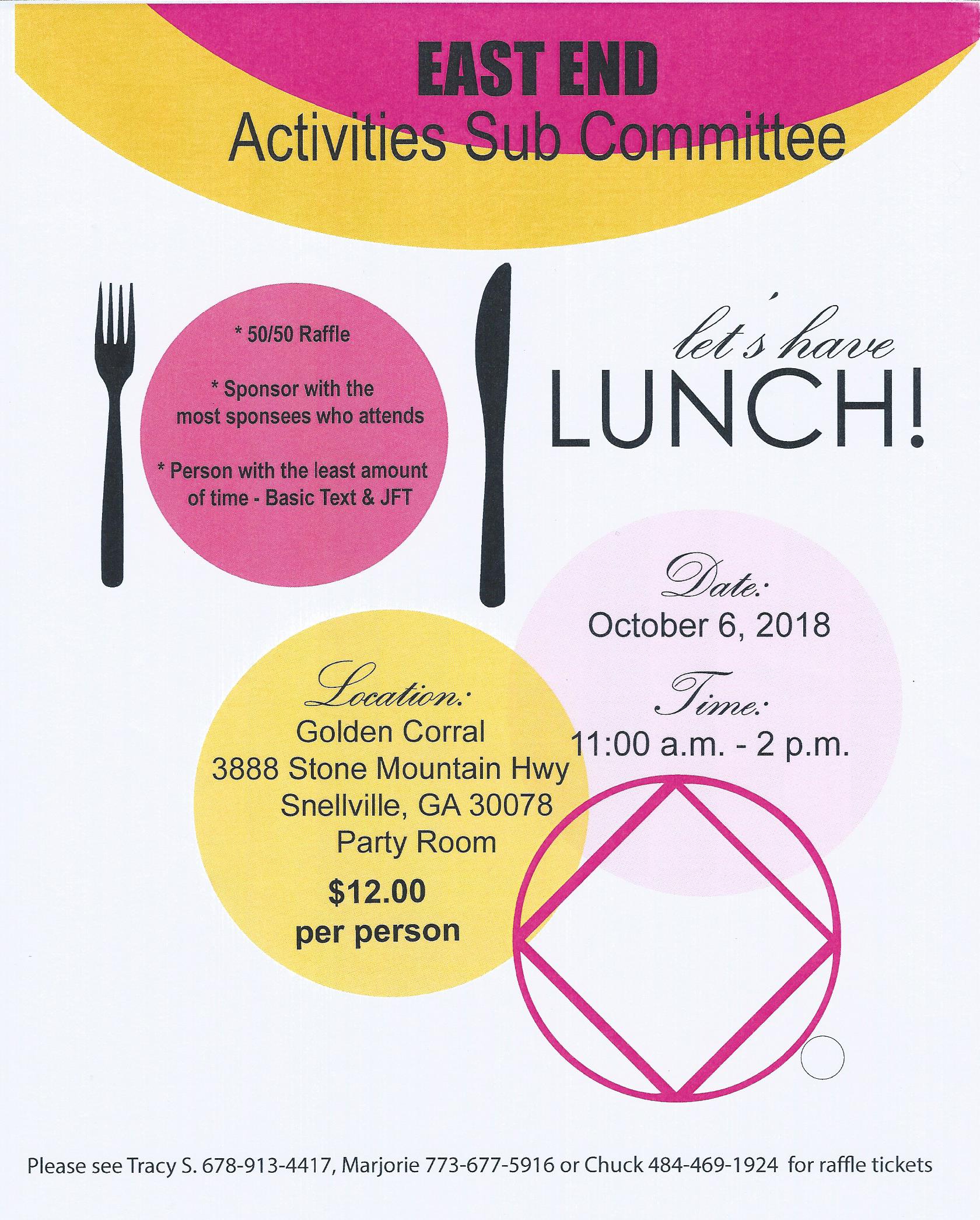 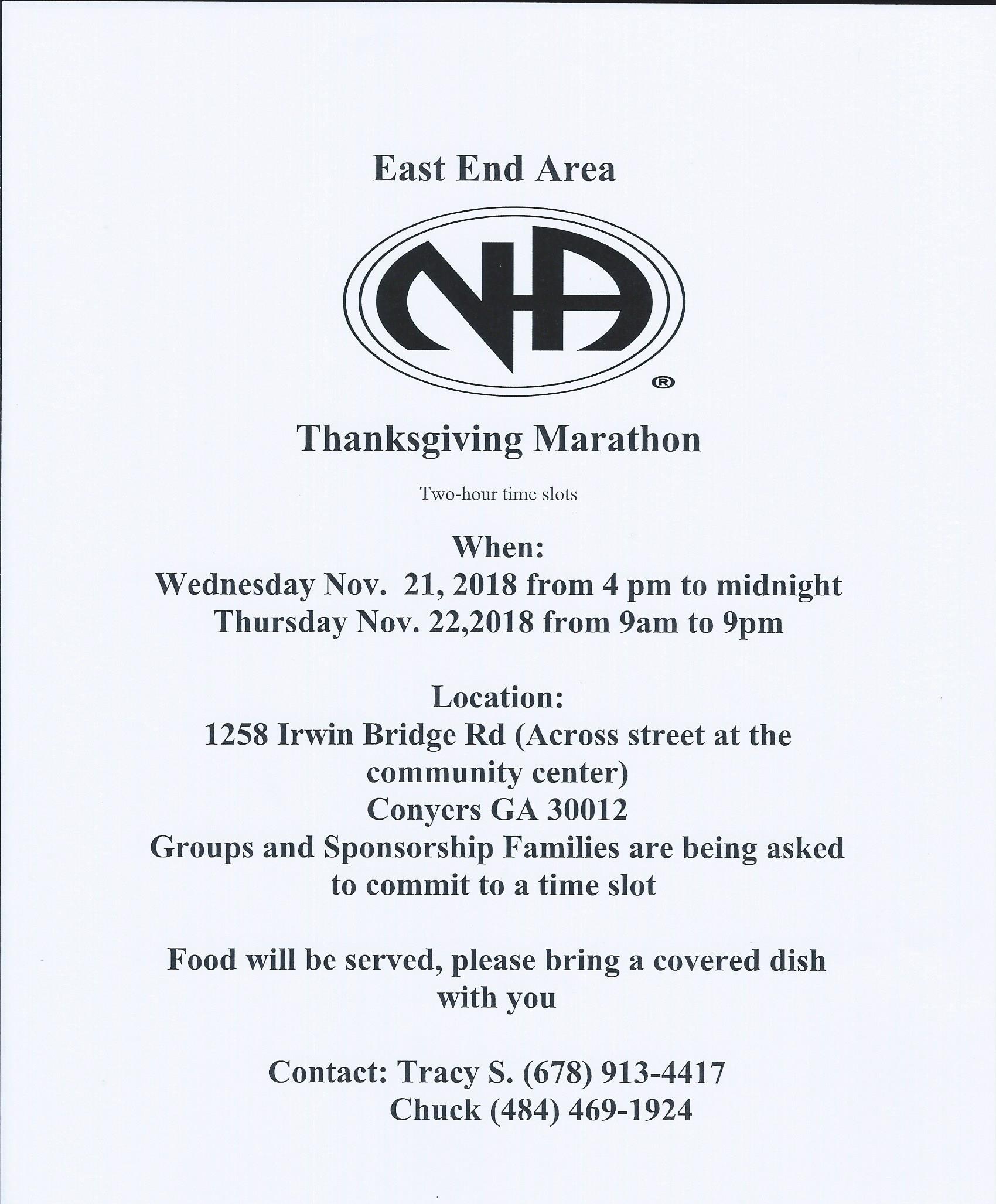 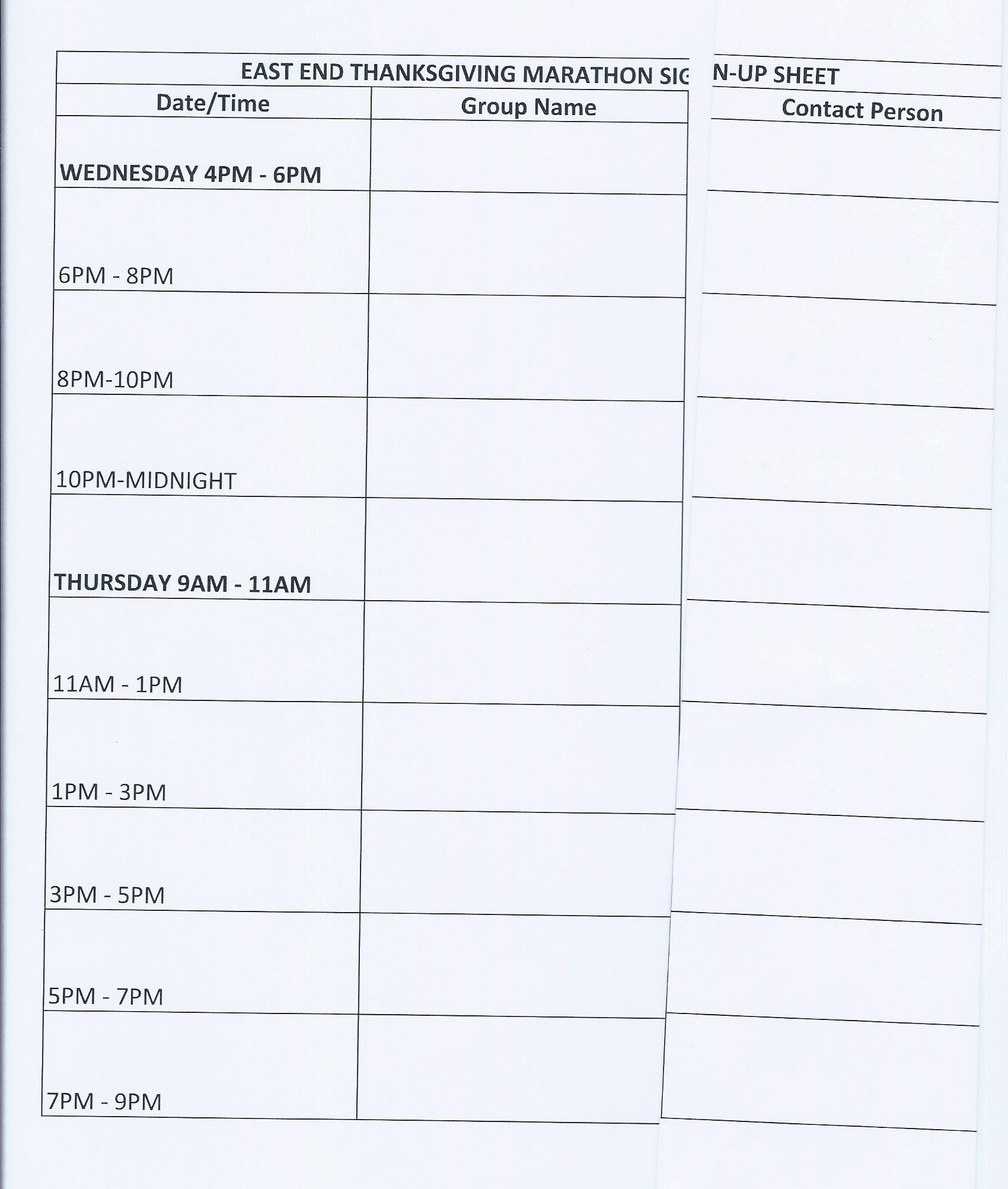 Inventory Ad-hoc committeeArea Inventory collected - data will be discussed at next ASC meeting in October Group Reports    SCANNED AND ATTACHED BELOW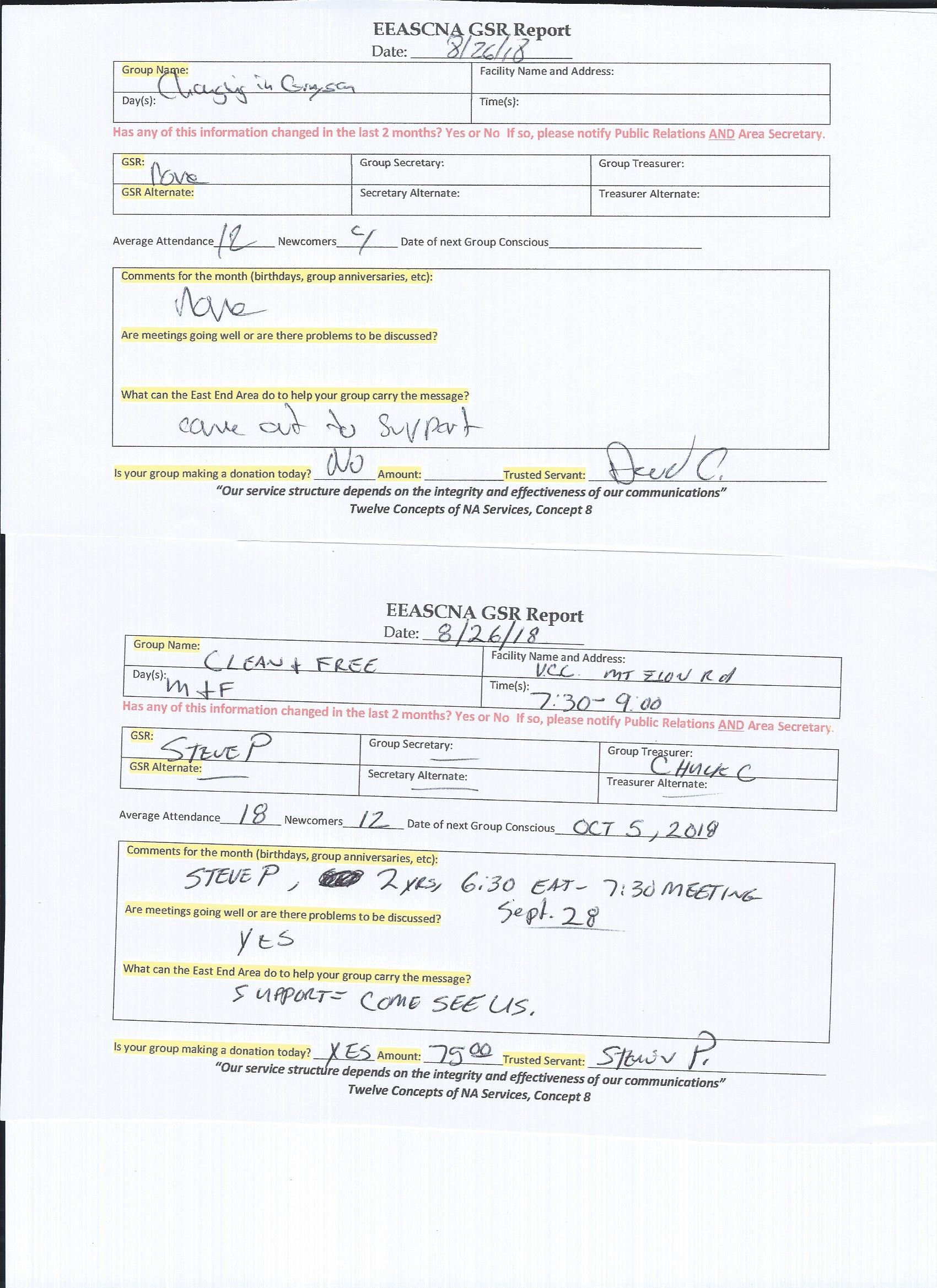 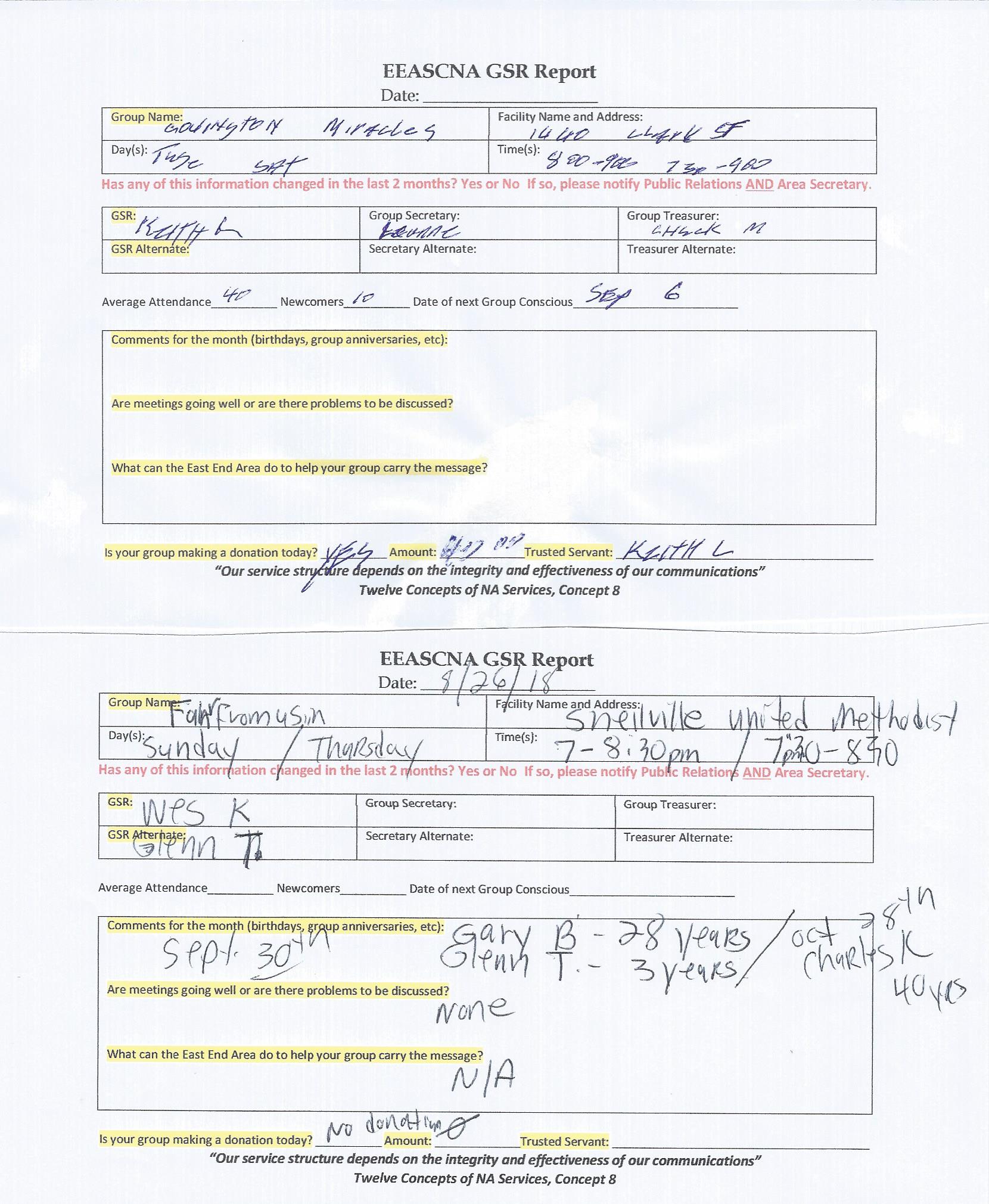 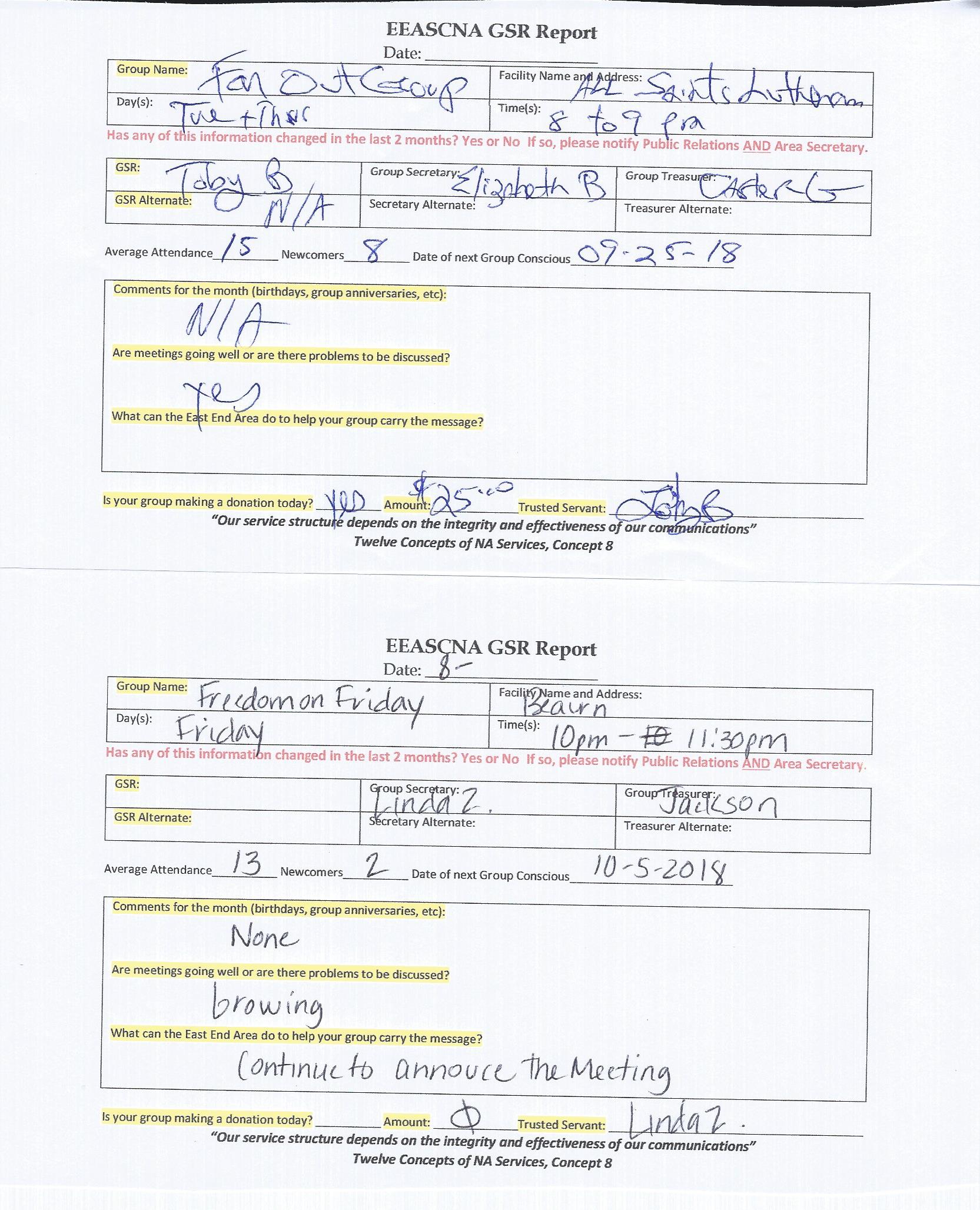 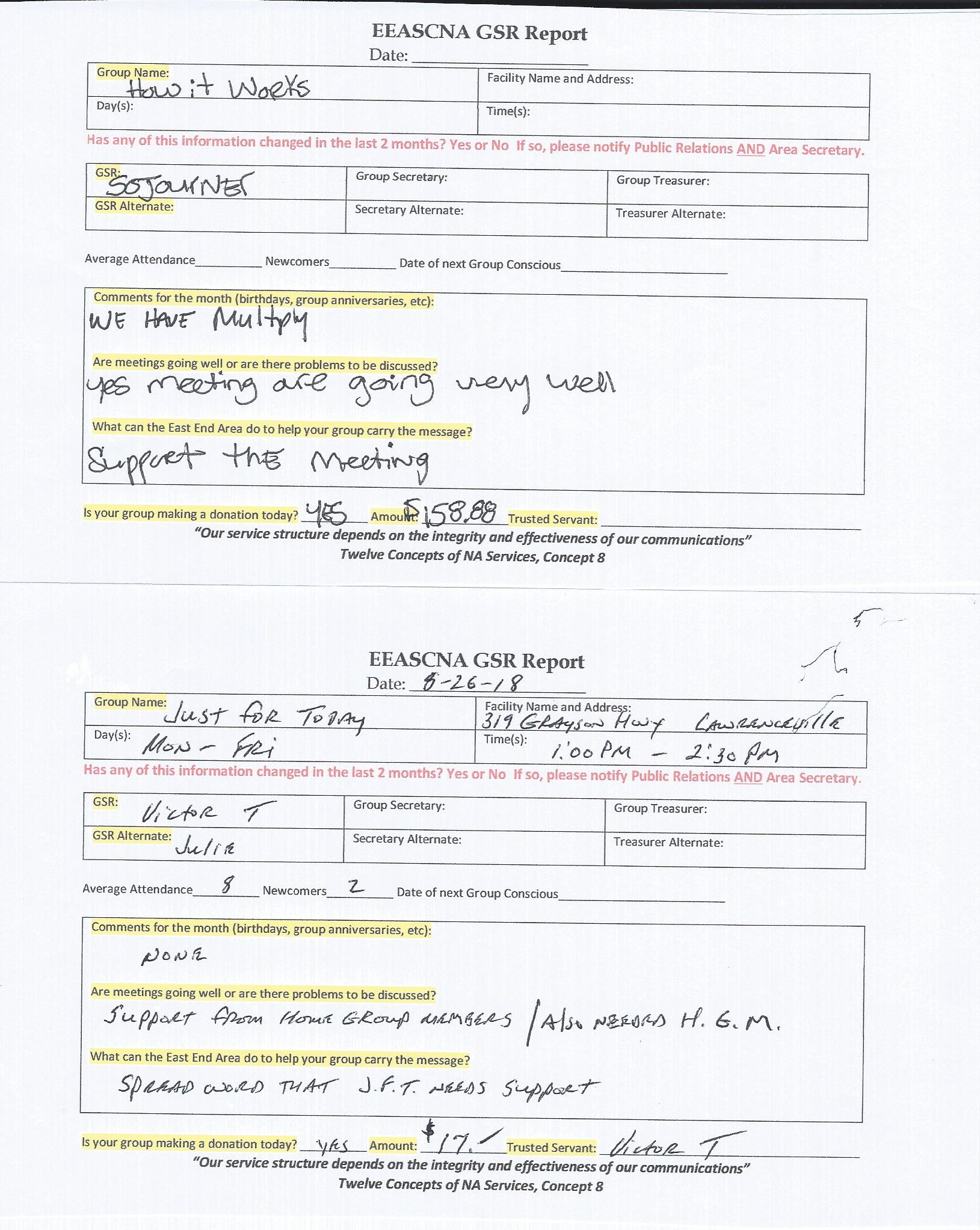 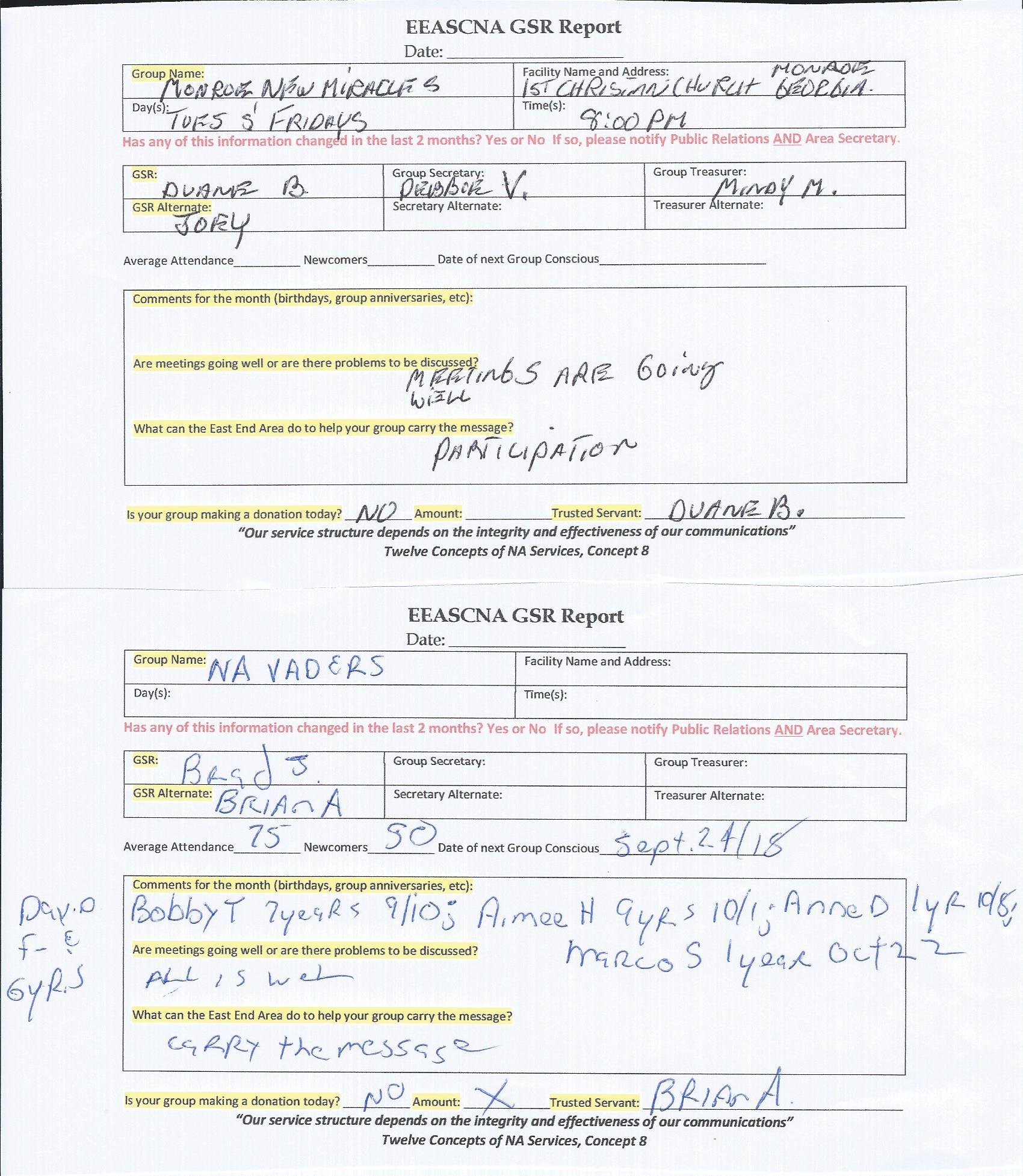 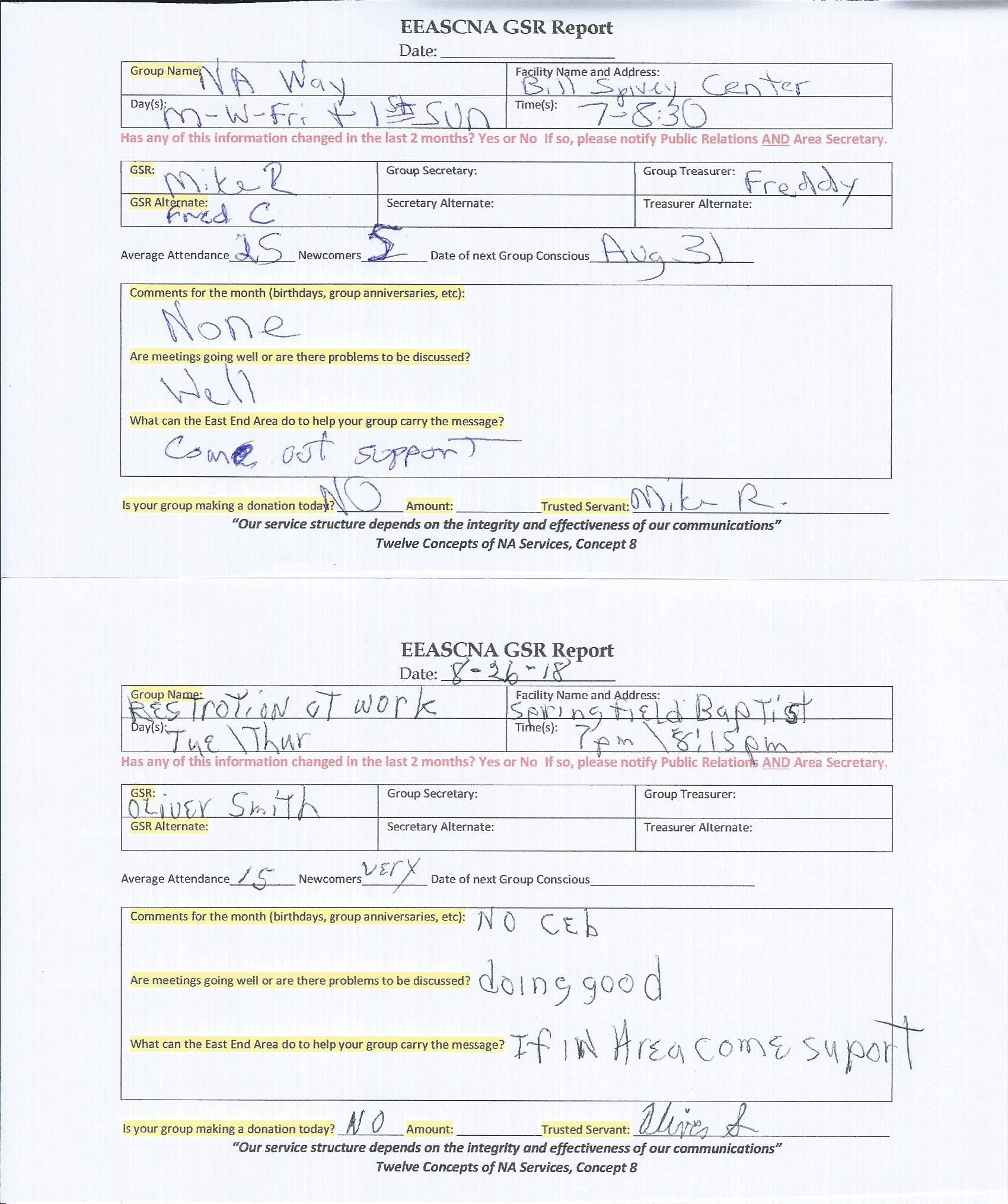 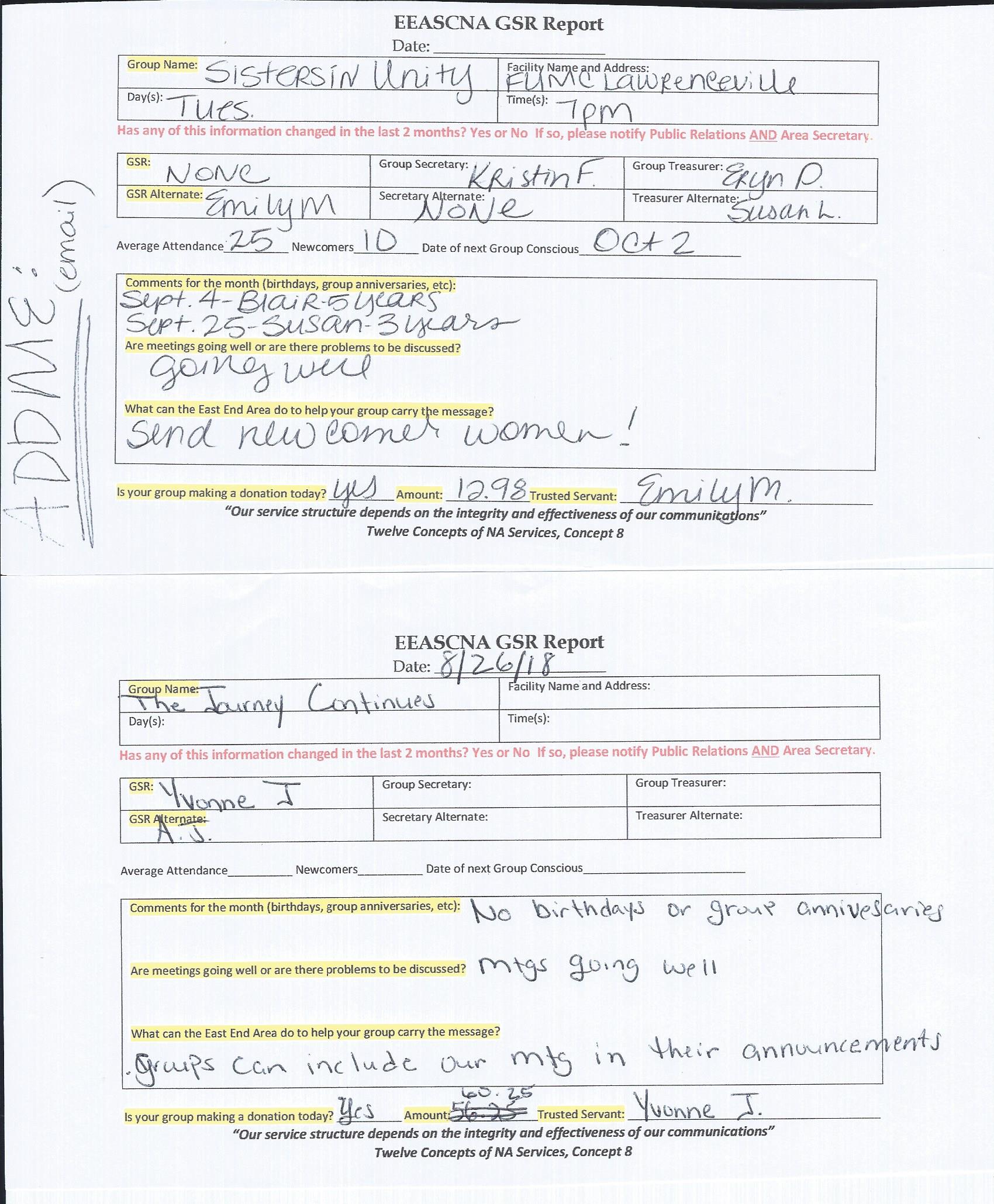 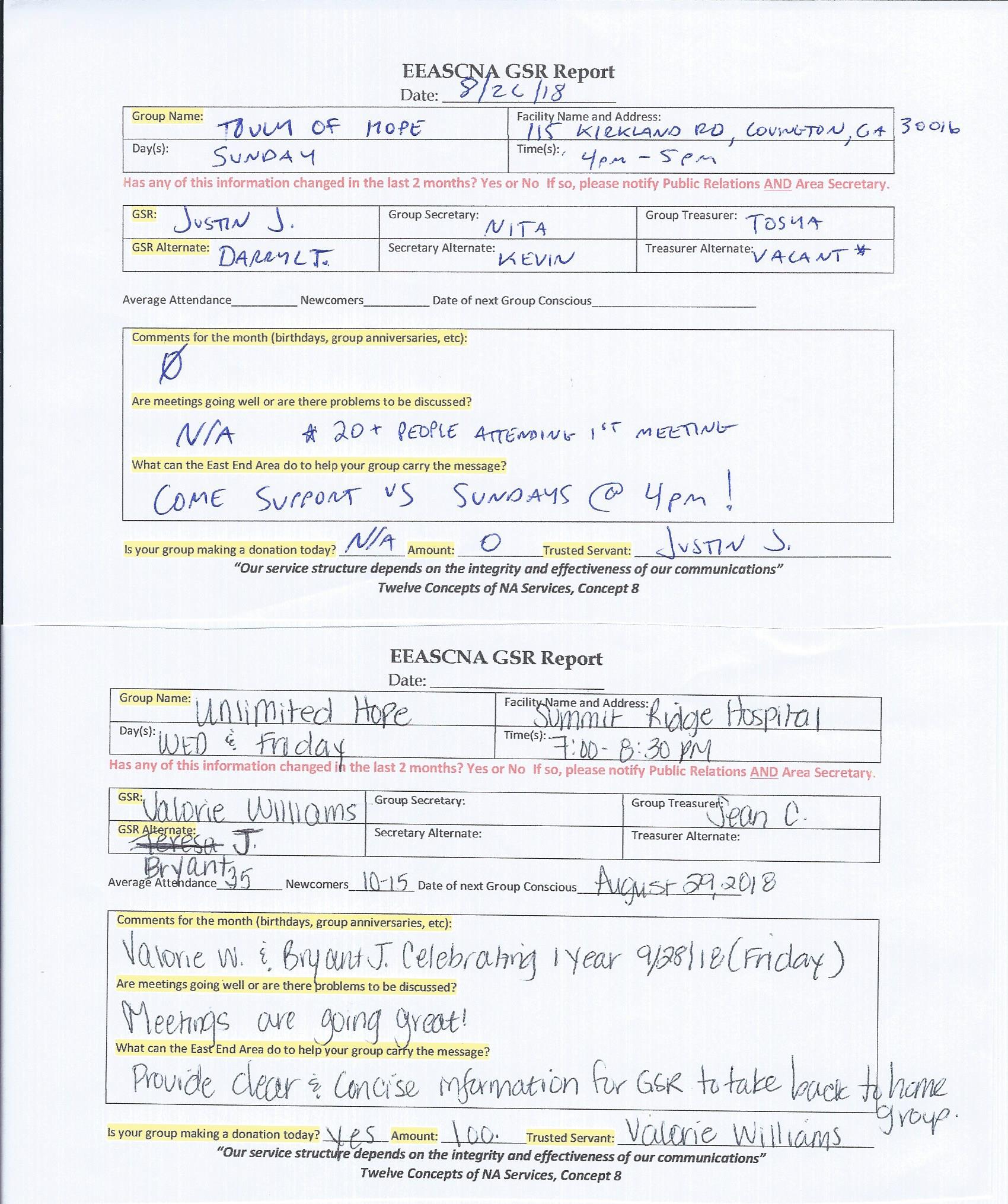 Old BusinessServe two terms in a position, have to sit out of that same or related position for two terms - 2Serve your term, can come back to position after 6 months of being away - 7Serve as alternate then move to position, can serve max amount of terms, must take one term off before rotating back into related position - 2Nominations/Elections NonePositions Still OpenAlternate SecretaryPublic Relations Vice ChairOpen ForumDiscussion about topicNew BusinessTopic 2018-003 - Changing Article VII Section F to read: All positions can be held at a maximum of two terms. After serving as primary for two terms, the trusted servant cannot be nominated for the primary or secondary position for six months.(Topic form below)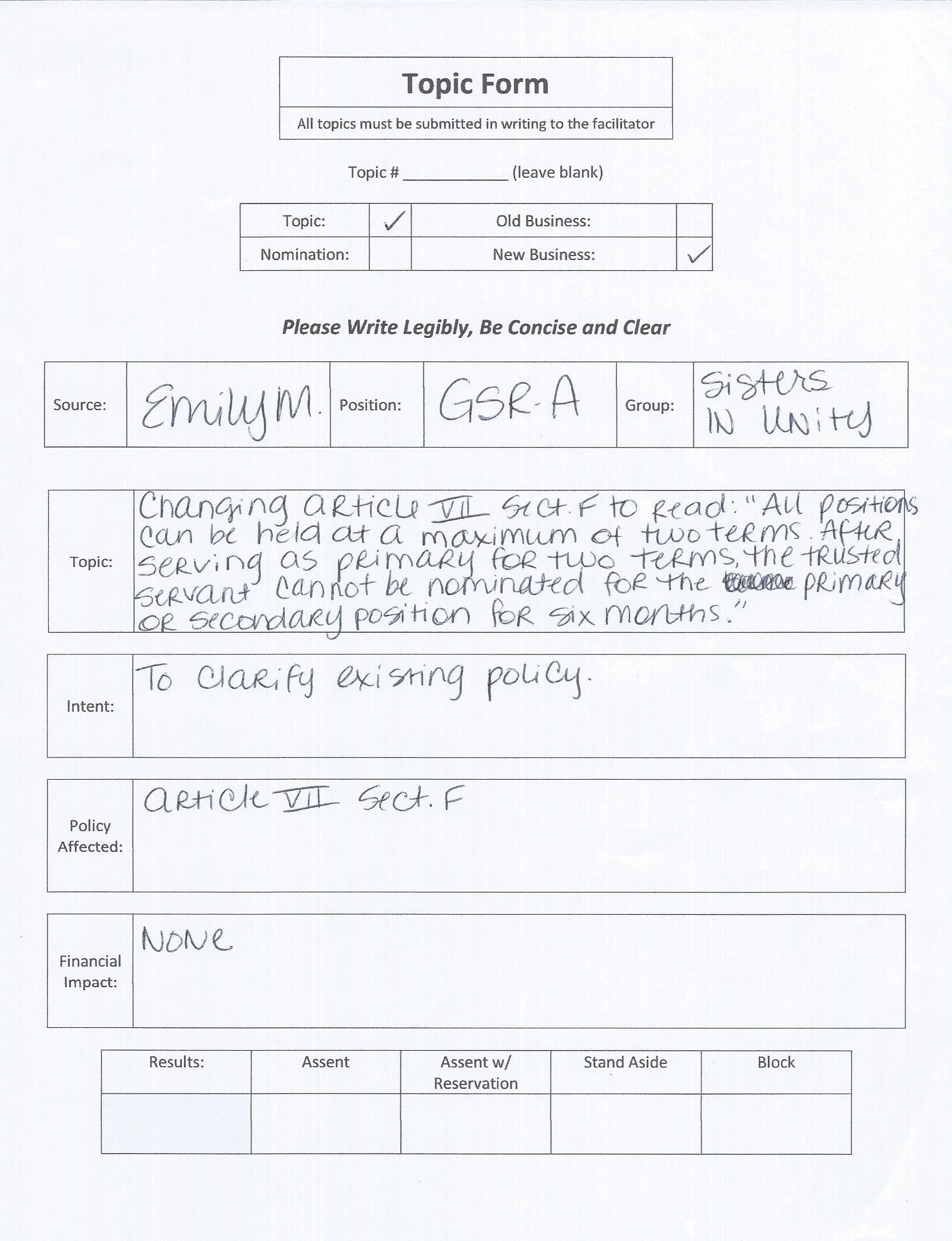 Take back to groupsVoting on Topic 2018-003GRCNA flyer below for next MarchPlans for the next meetingNext Area Service will be Held at 3pm on October 7th in Snellville**ADMIN MEETS AT 2:00 PM**(Other forms and flyers below)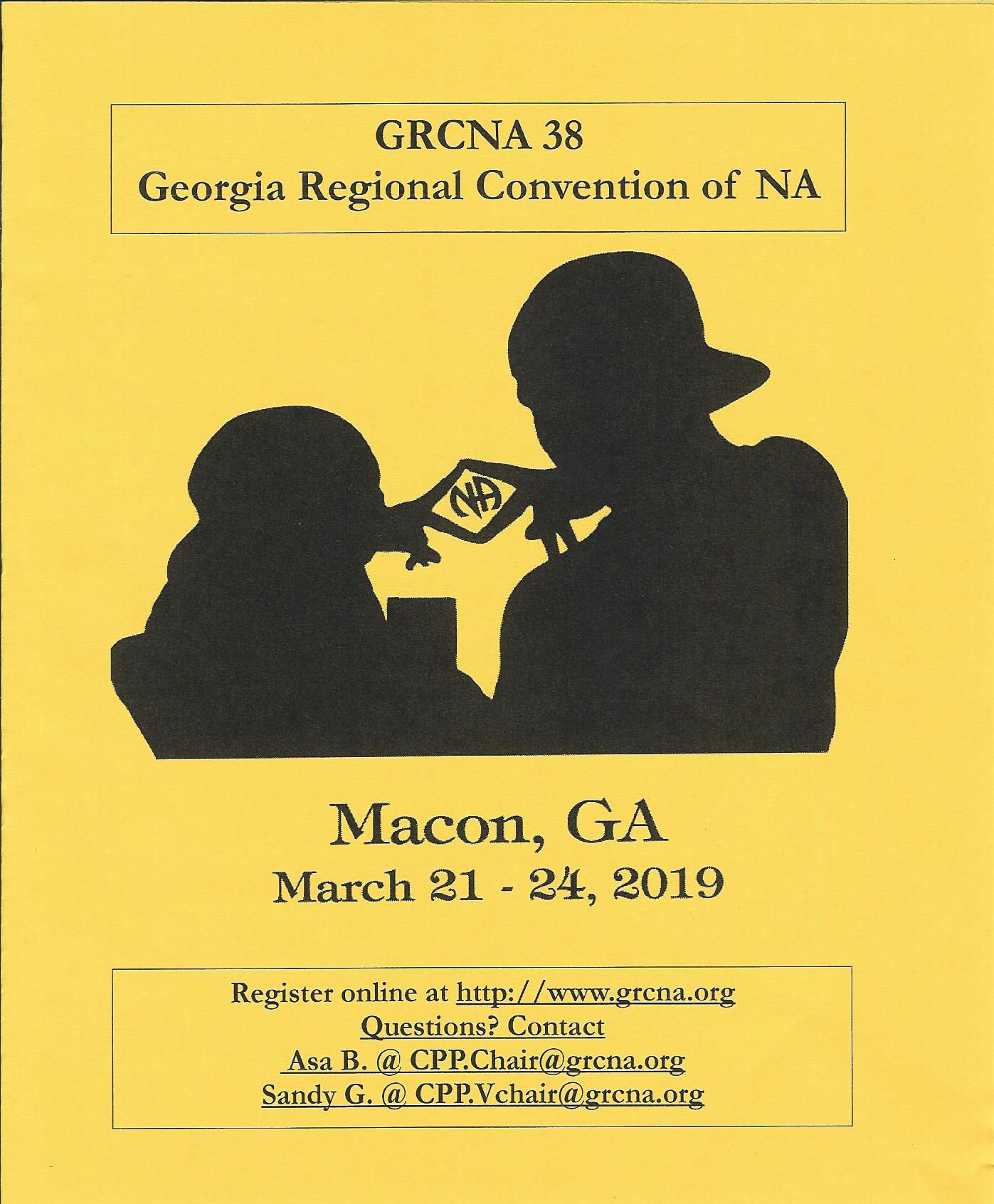 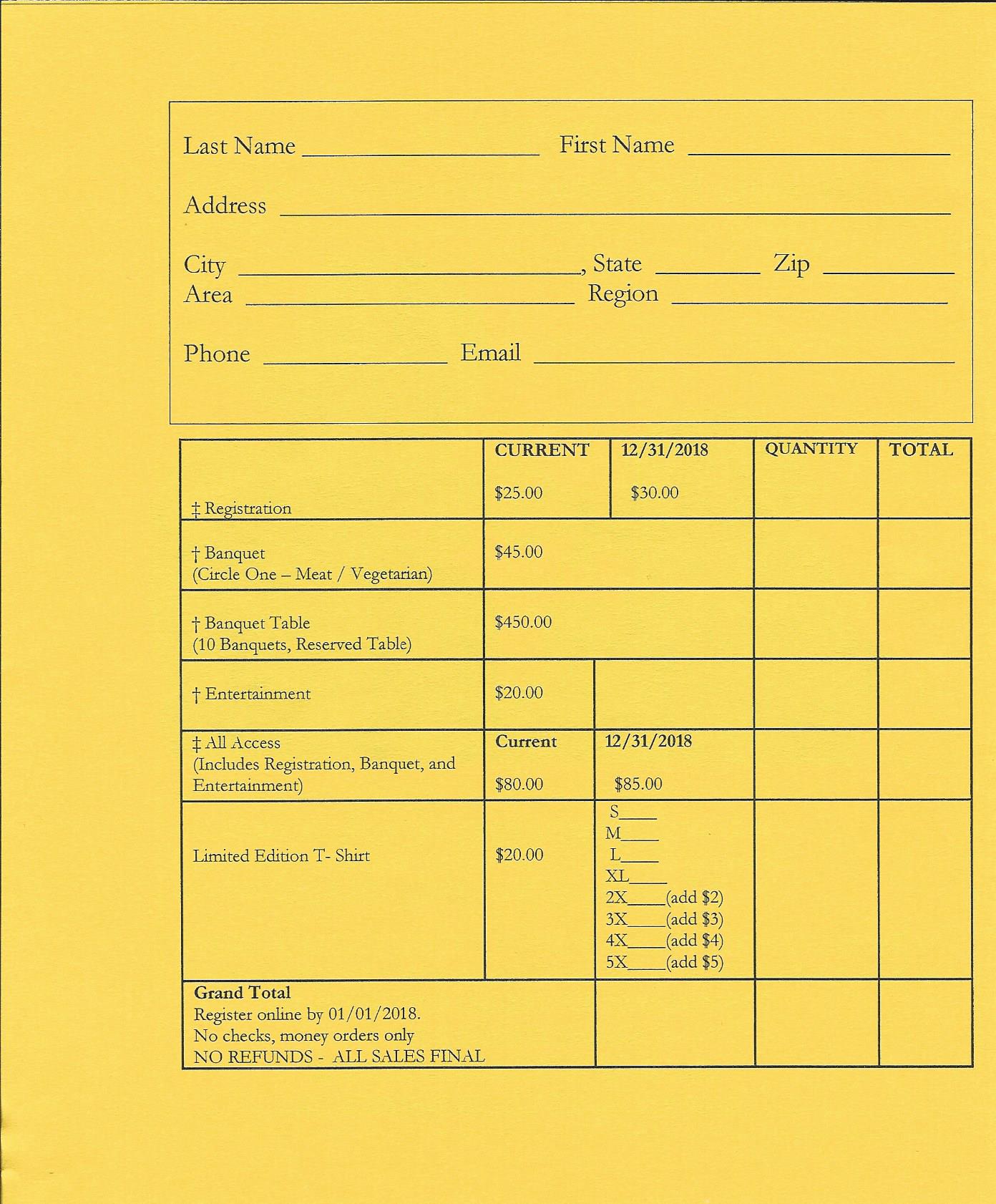 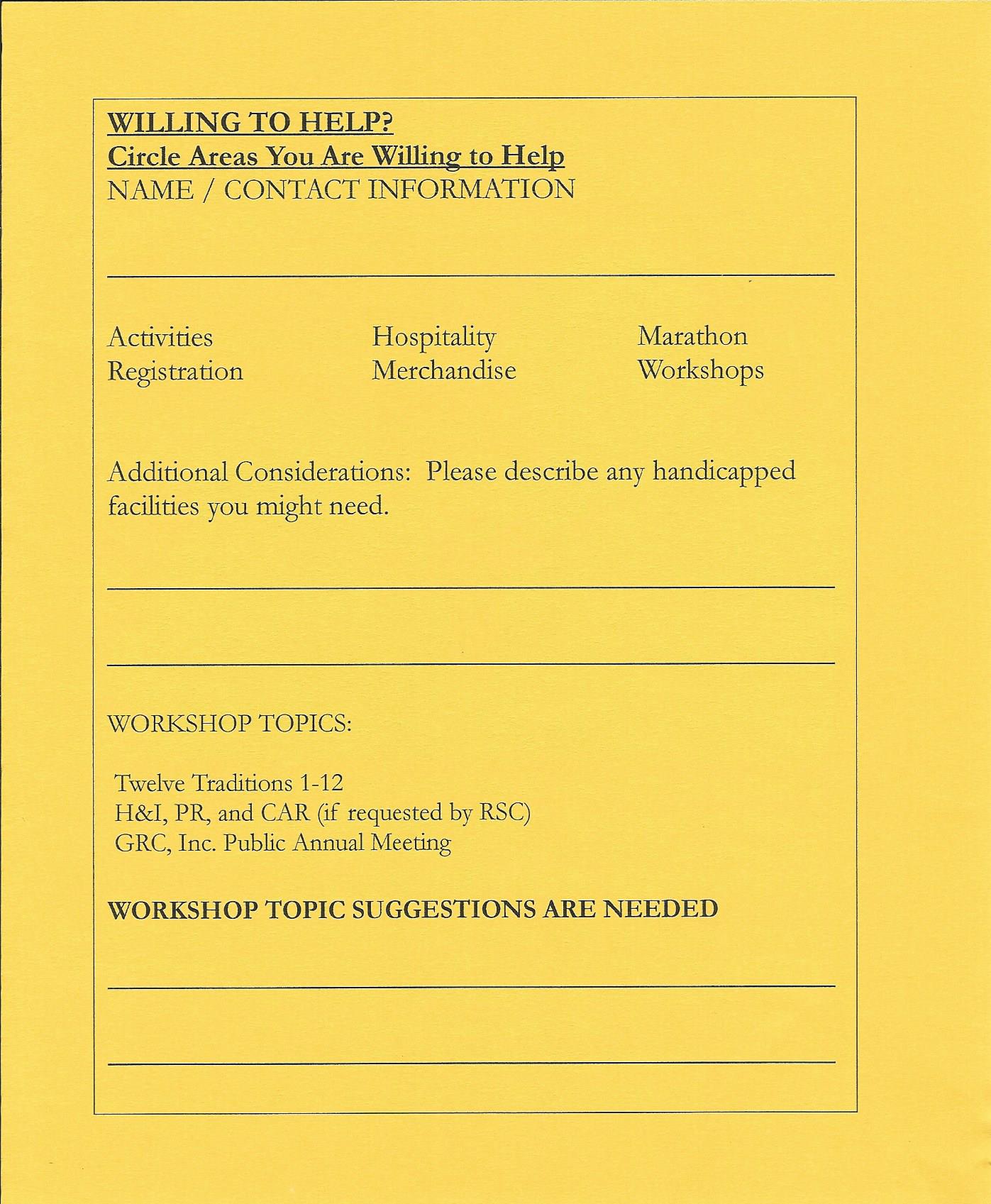 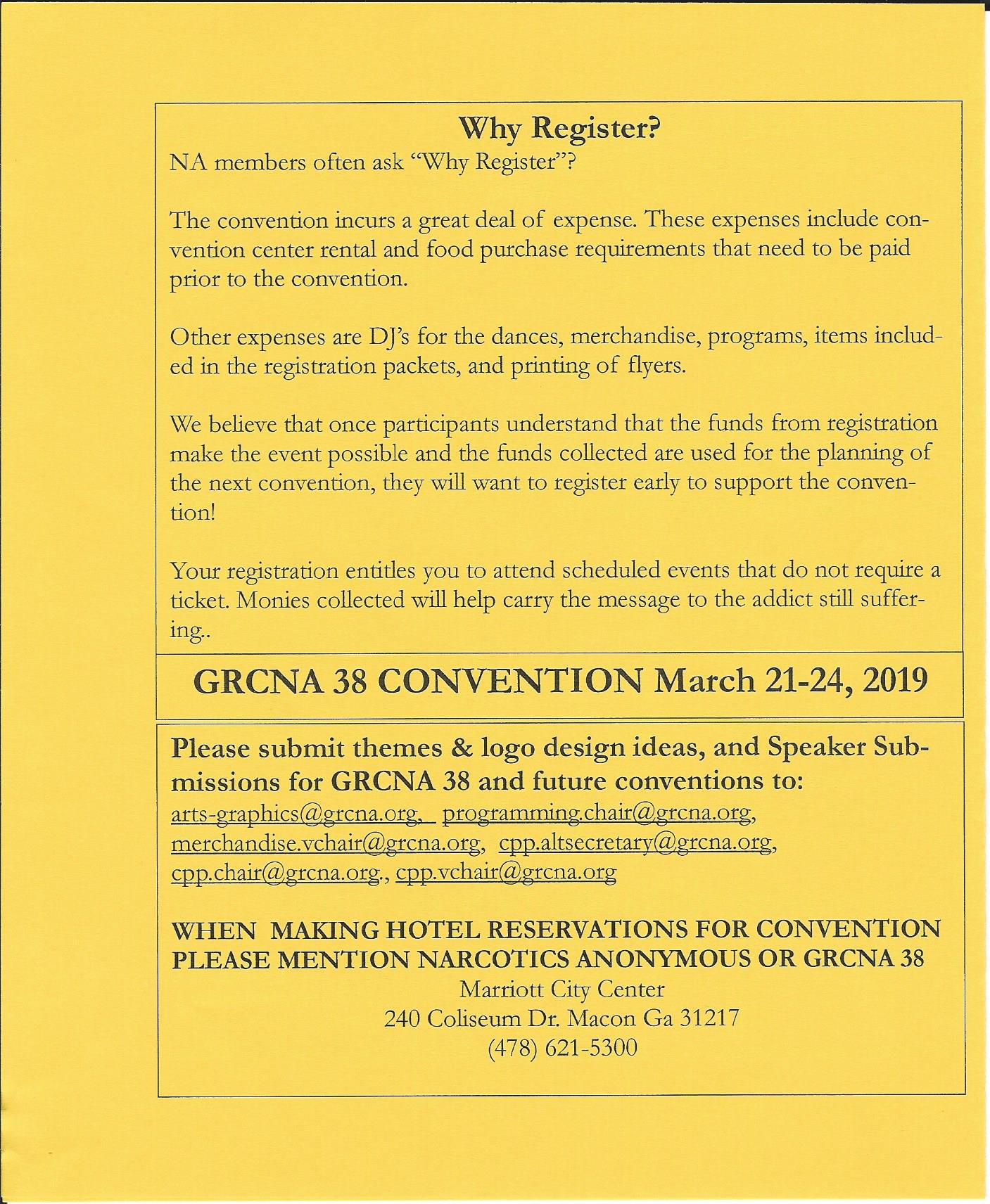 ROLENAMEDJFMAMJJASONDFacilitatorSimone J.1111111110Co-FacilitatorWillie A.-111110111SecretaryKristin F.1111111111Alt-SecretaryVACANT----------TreasurerFred G.1111111111Alt-TreasurerGeraldine G.--------10H&I ChairJon C.1111111110H&I ViceNicole A.--00000000PR ChairLinda Z.1111111111PR ViceVACANT----------ActivitiesTracy S.-101111101Activities ViceVACANT-----1110-RCMJackson J.111111---1RCMADavid C. 11110111112016-2017DJFMAMJJASONDBy NA Means Necessary0000000000Changing in Grayson111010RRRRClean & Free1111111111Covington Miracles1111111111Fahrfromusin1111111110Far Out0000000010Freedom on Friday----11111RGet Real1010100000Harvest1111111100How It Works1111111111Just for Today11111R1111Let the Truth Be Told0110101010Monroe New Miracles1111111101NA Vaders1111011111NA Way1111RR1111No Name Group0000000000Recovery at the Rock11011R1000Restoration at work1111111111Sisters in Unity1111111R11Spiritual Principles0111111110Step to Mercy0000000000Touch of Hope-------111The Journey Continues1111111111Unlimited Hope1011110111Total of Groups in Area23222222232323232424Total Groups Present16161715181417161613Groups in Good Standing17171717171718181819Groups Present & G.S.15161615151317161511Number for Quorum (50% + 1)?Is Quorum reached?10 Yes 10 Yes10 Yes10 Yes10 Yes10 Yes10 Yes10 Yes10 Yes10 YesNumber for Consensus (80% present in G.S)?# needed to Assent on Topics1213131212111413119Roll call ended at 3:08 pmAt this moment, quorum was met